中共重庆青年职业技术学院委员会2023年第9次党委理论学习中心组学习会暨主题教育专题民主生活会会前集中学习一、学习会时间2023年8月22日（星期二）14:30-17:00二、学习会地点巴南校区行政楼507室三、主持人黄  捷  学院党委书记四、参会人员全体党委理论学习中心组成员（党委班子成员）五、学习安排（一）专题1 学习领会习近平总书记关于党的建设的重要思想1.集中学习郭光亮同志领学《求是》杂志2023年第12期发表习近平总书记重要文章《健全全面从严治党体系 推动新时代党的建设新的伟大工程向纵深发展》（《学习资料》P5）。2.自学安排习近平总书记对党的建设和组织工作作出重要指示：深刻领会党中央关于党的建设的重要思想 不断提高组织工作质量。（二）专题2 学习党章、关于新形势下党内政治生活的若干准则、县以上党和国家机关党员领导干部民主生活会若干规定等党内法规1.集中学习粟俊江同志领学中共中央办公厅 国务院办公厅印发《关于建立领导干部应知应会党内法规和国家法律清单制度的意见》（《学习资料》P9）。2.自学安排（1）《中国共产党党章》；（2）《关于新形势下党内政治生活的若干准则》；（3）《县以上党和国家机关党员领导干部民主生活会若干规定》。（三）专题3 学习习近平总书记关于教育系统的重要讲话精神1.集中学习周优文同志领学《求是》杂志2023年第15期发表习近平总书记重要文章《加强基础研究 实现高水平科技自立自强》（《学习资料》P15）。2.自学安排（1）习近平给“科学与中国”院士专家代表回信；（2）习近平回信勉励香港培侨中学学生；（3）习近平复信南非德班理工大学孔子学院师生。（四）专题4 学习习近平总书记关于严肃党内政治生活的重要讲话和重要指示批示精神1.集中学习于强同志领学习近平总书记在二十届中央纪委二次全会上的重要讲话精神（《学习资料》P22）。2.自学安排《严肃党内政治生活，推进全面从严治党》（《习近平著作选读》第一卷）（五）专题5 习近平总书记对重庆所作重要讲话和系列重要指示批示精神1.集中学习黄强同志领学习近平总书记在参加重庆代表团审议时强调：希望重庆广大干部群众团结一致、沉心静气  加快建设内陆开放高地、山清水秀美丽之地  努力推动高质量发展、创造高品质生活（《学习资料》P28）和袁家军在美丽重庆建设大会上强调：高水平建设美丽重庆 打造人与自然和谐共生现代化市域范例（《学习资料》P31）。2.自学安排（1）习近平总书记2019年在重庆考察时的重要讲话精神；（2）习近平总书记2019年在解决“两不愁三保障”突出问题座谈会上的讲话。（六）专题6 习近平总书记关于以学铸魂、以学增智、以学正风、以学促干的重要论述1.集中学习（1）夏友福同志领学习近平总书记谈以学铸魂、以学增智、以学正风、以学促干（《学习资料》P34）；（2）庹永鸿同志领学习近平在四川考察时重要讲话精神：推动新时代治蜀兴川再上新台阶 奋力谱写中国式现代化四川新篇章（《学习资料》P39）。2.自学安排《求是》杂志2023年第16期发表习近平总书记重要文章《中国式现代化是强国建设、民族复兴的康庄大道》。（七）黄捷同志讲话。六、纪律要求及注意事项（一）请参加人员提前10分钟进入会场签到，学习开始前将手机关闭或调成静音后放入手机柜中，切勿在会场随意走动，遵守会风会纪，并做好学习笔记；（二）请学习成员围绕对应专题在自主学习环节提前做好原文、原著学习，专题学习会环节主要安排研讨交流；（三）请学习成员精心准备发言提纲，详略得当、言简意赅，在会后10日内提交书面发言稿。健全全面从严治党体系推动新时代党的建设新的伟大工程向纵深发展习近平把党的建设作为一项伟大工程来推进，并且始终坚持党要管党、从严治党的原则和方针，是我们党的一大创举，也是立党立国、兴党强国的一大法宝。回顾100多年党的历史，党团结带领人民接续奋斗，中华民族迎来了从站起来、富起来到强起来的伟大飞跃，这个伟大飞跃是改造社会的伟大事业，同时也是改造自身的伟大工程。党的十八大以来，我们把全面从严治党作为新时代党的建设的鲜明主题，提出一系列创新理念，实施一系列变革实践，健全一系列制度规范，推动党的建设这项伟大工程不断深化发展，初步构建起全面从严治党体系。构建全面从严治党体系是一项具有全局性、开创性的工作。新时代10年，我们党不断深化对自我革命规律的认识，不断推进党的建设理论创新、实践创新、制度创新，在构建全面从严治党体系上积累了丰富成果。我们把党的政治建设作为党的根本性建设，始终摆在首位，旗帜鲜明坚持和加强党的领导，严肃党内政治生活，净化修复政治生态，推动全党增强“四个意识”、坚定“四个自信”、做到“两个维护”，紧密团结在党中央周围，实现党的团结统一。我们把思想建设作为党的基础性建设，用新时代中国特色社会主义思想凝心铸魂，弘扬伟大建党精神，持续开展党内集中教育，使党员、干部补足精神之钙，坚守共产党人精神家园。我们提出和坚持新时代党的组织路线，以组织体系建设为重点，增强党组织政治功能和组织功能，整顿软弱涣散党组织，推动各级党组织全面进步、全面过硬，坚持党管干部原则，坚持新时代好干部标准，着力培养忠诚干净担当的高素质干部队伍。我们以制定和落实中央八项规定开局破题，以钉钉子精神纠治“四风”，坚决反对特权思想和特权现象，踏石留印、抓铁有痕，刹住了一些长期没有刹住的歪风，纠治了一些多年未除的顽瘴痼疾，以作风建设新气象赢得人民群众信任拥护。我们把纪律建设纳入党的建设总体布局，坚持纪严于法、纪在法前，严明党的政治纪律和政治规矩，带动组织纪律、廉洁纪律、群众纪律、工作纪律、生活纪律全面从严，以严明纪律规范党员、干部履职用权，抓早抓小、防微杜渐，精准运用“四种形态”，让党员、干部切身感受到党的严管和厚爱。我们把制度建设贯穿党的各项建设，与时俱进完善党章，聚焦加强党的领导和党的建设推进制度创新，形成比较完善的党内法规体系，搭建起党和国家监督体系“四梁八柱”，把权力关进制度的笼子，为新时代党的建设提供了根本性、全局性、稳定性、长期性保障。我们开展史无前例的反腐败斗争，坚持无禁区、全覆盖、零容忍，不敢腐、不能腐、不想腐一体推进，“打虎”、“拍蝇”、“猎狐”多管齐下，查处一大批腐败分子，消除党内严重政治隐患，反腐败斗争取得压倒性胜利并全面巩固，成功走出一条中国特色反腐败之路。放眼全世界，没有任何一个政党能像中国共产党如此严肃认真地对待自身建设，如此高度自觉地以科学的态度、体系化的方式推进自我革命，这是我们党的显著优势，也是引领时代的制胜之道。全面从严治党得到人民群众坚定支持和认可，2022年国家统计局民意调查显示，97.4%的群众对全面从严治党、党风廉政建设和反腐败工作成效表示满意，比2012年提高22.4个百分点。健全全面从严治党体系，是党的二十大提出的加强新时代党的建设的重大举措。全面从严治党体系应是一个内涵丰富、功能完备、科学规范、运行高效的动态系统。健全这个体系，需要我们坚持制度治党、依规治党，更加突出党的各方面建设有机衔接、联动集成、协同协调，更加突出体制机制的健全完善和法规制度的科学有效，更加突出运用治理的理念、系统的观念、辩证的思维管党治党建设党。要坚持内容上全涵盖，党的建设推进到哪里，全面从严治党体系就要构建到哪里，无论党的政治建设、思想建设、组织建设、作风建设、纪律建设，还是制度建设、反腐败斗争，都要自觉贯彻全面从严治党战略方针，不能把全面从严治党局限于正风、肃纪、反腐。坚持对象上全覆盖，面向党的各级组织和全体党员，做到管全党、治全党，重点是抓好“关键少数”，管好党员领导干部特别是高级干部、“一把手”，在管党治党上没有特殊党员、不留任何死角和空白。坚持责任上全链条，压实各级党委（党组）全面从严治党主体责任、各级纪委的监督责任，推动各级党委（党组）书记扛起第一责任人责任、领导班子其他成员切实担负“一岗双责”，让每名党员、干部行使应有权利、履行应尽责任，做到权责对等、失责必问，压力层层传导，责任环环相扣，切实增强管党治党的责任感使命感，巩固发展全党动手一起抓的良好局面。坚持制度上全贯通，把制度建设要求体现到全面从严治党全过程、各方面、各层级，以党章为根本，以民主集中制为核心，不断完善党内法规制度体系，增强党内法规权威性和执行力，用制度促进全面从严治党体系贯通、联动，真正实现制度治党、依规治党。健全全面从严治党体系，是全党的共同责任，必须充分发挥党的政治优势、组织优势、制度优势。要深刻把握党自我革命历史经验特别是党的十八大以来全面从严治党新鲜经验，立足新的形势任务，在党中央集中统一领导下，健全各负其责、统一协调的管党治党责任格局，把全的要求、严的基调、治的理念落实到全面从严治党体系的构建之中，不断提升制度化、规范化、科学化水平，使全面从严治党各项工作更好体现时代性、把握规律性、富于创造性，为党和国家事业健康发展提供政治、思想、组织保证。来源：《求是》2023年第12期关于建立领导干部应知应会党内法规和国家法律清单制度的意见为深入贯彻落实党的二十大精神，推动领导干部带头尊规学规守规用规，带头尊法学法守法用法，根据《法治中国建设规划（2020－2025年）》等要求，现就建立领导干部应知应会党内法规和国家法律清单制度提出如下意见。一、总体要求坚持以习近平新时代中国特色社会主义思想为指导，深入学习贯彻习近平法治思想，抓住领导干部这个“关键少数”，以增强法治观念、提升法治思维能力、遵守党规国法为目标，建立健全领导干部应知应会党内法规和国家法律清单制度，推动领导干部深刻领悟“两个确立”的决定性意义，做到“两个维护”；牢固树立党章意识，更加自觉地学习党内法规，用党章党规党纪约束自己的一言一行；牢固树立宪法法律至上、法律面前人人平等、权由法定、权依法使等基本法治观念，做到在法治之下想问题、作决策、办事情。二、学习重点（一）习近平法治思想把学习掌握习近平法治思想作为重要必修课程，深入系统学习习近平总书记《论坚持全面依法治国》、《习近平关于全面依法治国论述摘编》、《习近平关于依规治党论述摘编》，学习《习近平法治思想学习纲要》，吃透基本精神、把握核心要义、明确工作要求，深刻理解习近平法治思想是习近平新时代中国特色社会主义思想的重要组成部分，是新时代全面依法治国的根本遵循和行动指南，带头做习近平法治思想的坚定信仰者、积极传播者、模范实践者。（二）党内法规1.认真学习党章。把学习党章作为必修课、基本功，深刻理解党章是党的根本大法，是全党必须共同遵守的根本行为规范。用党章规范自己的言行、按党章要求规规矩矩办事，始终在政治立场、政治方向、政治原则、政治道路上同党中央保持高度一致。凡是党章规定党员必须做的，领导干部要首先做到；凡是党章规定党员不能做的，领导干部要带头不做。2.认真学习党的组织法规。根据工作需要，深入学习中国共产党中央委员会工作条例、地方委员会工作条例、纪律检查委员会工作条例、党组工作条例、工作机关条例（试行）、组织工作条例、支部工作条例（试行）、党政领导干部选拔任用工作条例、推进领导干部能上能下规定等，熟悉掌握党的组织结构、组织体系以及各级各类组织的设置定位、产生运行、职权职责。3.认真学习党的领导法规。根据工作需要，深入学习中国共产党农村工作条例、统一战线工作条例、政治协商工作条例、政法工作条例、机构编制工作条例、宣传工作条例、中国共产党领导国家安全工作条例、信访工作条例、地方党政领导干部安全生产责任制规定等，深刻理解坚持和加强党的全面领导的丰富内涵，增强做到“两个维护”的自觉性和坚定性。4.认真学习党的自身建设法规。根据工作需要，深入学习关于新形势下党内政治生活的若干准则、中国共产党廉洁自律准则、重大事项请示报告条例、党政机关厉行节约反对浪费条例、中央八项规定及其实施细则、党委（党组）落实全面从严治党主体责任规定、党委（党组）理论学习中心组学习规则等，深刻理解推进新时代党的建设新的伟大工程的重大意义，时刻保持永远在路上的坚韧和执着，增强坚定不移全面从严治党的政治定力。5.认真学习党的监督保障法规。根据工作需要，深入学习中国共产党党内监督条例、巡视工作条例、党政领导干部考核工作条例、问责条例、纪律处分条例、党员权利保障条例、组织处理规定（试行）、党内法规执行责任制规定（试行）、纪律检查机关监督执纪工作规则等，坚决贯彻党的自我革命战略部署，不断强化党的意识、纪律意识、规矩意识。（三）国家法律1.认真学习宪法。深刻把握宪法原则和宪法确立的国家根本制度、根本任务、大政方针，坚持宪法确定的中国共产党领导地位不动摇，坚持宪法确定的人民民主专政的国体和人民代表大会制度的政体不动摇。强化宪法意识，弘扬宪法精神，推动宪法实施，更好发挥宪法在治国理政中的重要作用。根据工作需要，学习全国人民代表大会组织法、国务院组织法、监察法、地方各级人民代表大会和地方各级人民政府组织法、人民法院组织法、人民检察院组织法、民族区域自治法、立法法等宪法相关法，熟悉掌握国家机构的产生、组织、职权和基本工作制度，增强依照法定职责、限于法定范围、遵守法定程序推进国家各项工作的意识和能力。2.认真学习总体国家安全观和国家安全法。根据工作需要，学习保守国家秘密法、网络安全法、生物安全法、突发事件应对法、反恐怖主义法、反间谍法、数据安全法等，统筹发展和安全，提高领导干部运用法律武器防范化解重大风险的能力，增强依法斗争本领。3.认真学习推动高质量发展相关法律。根据工作需要，学习循环经济促进法、乡村振兴促进法、预算法、科学技术进步法、中小企业促进法、外商投资法、著作权法等，学习与建设现代化产业体系、优化营商环境、全面推进乡村振兴、推进高水平对外开放、实施科教兴国战略、推动绿色发展等相关的法律，增强领导干部推动高质量发展本领。4.认真学习民法典。深刻把握平等、自愿、公平、诚信、公序良俗、绿色等民事活动基本原则和坚持主体平等、保护财产权利、便利交易流转、维护人格尊严、促进家庭和谐、追究侵权责任等基本要求。把民法典作为决策、管理、监督的重要标尺，提高运用民法典维护人民权益、化解矛盾纠纷、促进社会和谐稳定的能力和水平。根据工作需要，学习其他民事法律。5.认真学习刑法和公职人员政务处分法。深刻把握罪刑法定、对任何人犯罪在适用法律上一律平等、罪责刑相适应等刑法基本原则，推动依法打击犯罪和保障人权。学习关于职务犯罪的刑法规定、公职人员政务处分法，牢固树立底线思维，不触碰法律红线。根据工作需要，学习反有组织犯罪法等其他刑事法律。6.认真学习行政法律。根据工作需要，学习行政许可法、行政处罚法、行政强制法、行政复议法、行政诉讼法、国家赔偿法、公务员法等，深刻把握合法行政、合理行政、程序正当、高效便民、诚实守信、权责统一等行政法基本原则，牢固树立职权法定、法定职责必须为、法无授权不可为等法治理念，强化依法行政意识。7.认真学习与履职密切相关的其他法律。根据工作需要，学习社会治理、“一国两制”、涉外法治、反腐败斗争等领域的法律；学习与我国司法制度相关的法律，支持和维护公正司法；学习重大行政决策程序、政府信息公开等行政法规和军事法规、监察法规等，善于运用法治思维和法治方式谋划和推进工作。三、工作措施（一）分级分类制定领导干部应知应会党内法规和国家法律清单。各地区各部门要从实际出发，区分不同层级、不同岗位，准确理解把握应知应会要求，抓住关键、突出重点，充分考虑工作需要和学习效果，合理编制应知应会党内法规和国家法律清单，提升学习的精准性、科学性、实效性。中央和国家机关要带头制定本单位或本行业本系统的领导干部应知应会党内法规和国家法律清单，发挥引领示范作用。建立健全清单动态调整机制，党中央对学习贯彻新制定修订的党内法规和国家法律作出部署安排的，要及时将有关党内法规和国家法律纳入清单，认真组织领导干部进行学习。（二）把领导干部应知应会党内法规和国家法律学习纳入干部教育体系。党政主要负责人要带头学习掌握应知应会党内法规和国家法律，做尊规学规守规用规、尊法学法守法用法的模范，充分发挥示范作用。把应知应会党内法规和国家法律纳入各级党委（党组）理论学习中心组学习内容，纳入各级党校（行政学院）教学内容和领导干部任职培训、在职培训的必训课程，确保培训课时数量和培训质量；结合工作实际，纳入政府常务会议学规学法、单位领导班子会前学规学法、重大决策前学规学法等重要内容，把学习成果转化为依法决策、依法办事的自觉行动。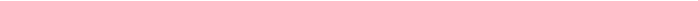 （三）建立健全领导干部学法用法激励机制。落实并完善有关领导干部年终述法制度，用好领导干部在线学法平台，推动学法用法常态化、规范化。加强督促检查评估，进一步把领导干部学法用法情况纳入考核评价干部和精神文明创建内容，列入法治创建考核指标，推动考核结果运用，增强学法用法示范效应，防止形式主义。来源：共产党员网加强基础研究 实现高水平科技自立自强习近平今天，中央政治局进行第三次集体学习，内容是加强基础研究。安排这次集体学习，目的是分析我国基础研究现状和挑战，了解国外加强基础研究的主要做法，探讨加快推进我国基础研究发展的措施。加强基础研究，是实现高水平科技自立自强的迫切要求，是建设世界科技强国的必由之路。党和国家历来重视基础研究工作。新中国成立后，党中央发出“向科学进军”号召，广大科技工作者自力更生、艰苦奋斗，取得“两弹一星”关键科学问题、人工合成牛胰岛素、多复变函数论突破、哥德巴赫猜想证明等重大基础研究成果。改革开放后，我国迎来“科学的春天”，先后实施“863计划”、“攀登计划”、“973计划”，基础研究整体研究实力和学术水平显著增强。党的十八大以来，党中央把提升原始创新能力摆在更加突出的位置，成功组织一批重大基础研究任务、建成一批重大科技基础设施，基础前沿方向重大原创成果持续涌现。当前，新一轮科技革命和产业变革深入发展，学科交叉融合不断推进，科学研究范式发生深刻变革，科学技术和经济社会发展加速渗透融合，基础研究转化周期明显缩短，国际科技竞争向基础前沿前移。应对国际科技竞争、实现高水平科技自立自强，推动构建新发展格局、实现高质量发展，迫切需要我们加强基础研究，从源头和底层解决关键技术问题。正因为如此，党的二十大报告突出强调要加强基础研究、突出原创、鼓励自由探索，作出战略部署，要切实落实到位。第一，强化基础研究前瞻性、战略性、系统性布局。基础研究处于从研究到应用、再到生产的科研链条起始端，地基打得牢，科技事业大厦才能建得高。加强基础研究要突出前瞻性、战略性需求导向，优化资源配置和布局结构，为创新发展提供基础理论支撑和技术源头供给。要坚持“四个面向”，坚持目标导向和自由探索“两条腿走路”，把世界科技前沿同国家重大战略需求和经济社会发展目标结合起来，统筹遵循科学发展规律提出的前沿问题和重大应用研究中抽象出的理论问题，凝练基础研究关键科学问题。要把握科技发展趋势和国家战略需求，加强基础研究重大项目可行性论证和遴选评估，充分尊重科学家意见，把握大趋势、下好“先手棋”。要强化国家战略科技力量，有组织推进战略导向的体系化基础研究、前沿导向的探索性基础研究、市场导向的应用性基础研究，注重发挥国家实验室引领作用、国家科研机构建制化组织作用、高水平研究型大学主力军作用和科技领军企业“出题人”、“答题人”、“阅卷人”作用。要优化基础学科建设布局，支持重点学科、新兴学科、冷门学科和薄弱学科发展，推进学科交叉融合和跨学科研究，构筑全面均衡发展的高质量学科体系。第二，深化基础研究体制机制改革。世界已经进入大科学时代，基础研究组织化程度越来越高，制度保障和政策引导对基础研究产出的影响越来越大。我国支持基础研究和原始创新的体制机制已基本建立但尚不完善，必须优化细化改革方案，发挥好制度、政策的价值驱动和战略牵引作用。要稳步增加基础研究财政投入，通过税收优惠等多种方式激励企业加大投入，鼓励社会力量设立科学基金、科学捐赠等多元投入，提升国家自然科学基金及其联合基金资助效能，建立完善竞争性支持和稳定支持相结合的基础研究投入机制。要优化国家科技计划基础研究支持体系，完善基础研究项目组织、申报、评审和决策机制，实施差异化分类管理和国际国内同行评议，组织开展面向重大科学问题的协同攻关，鼓励自由探索式研究和非共识创新研究。要处理好新型举国体制与市场机制的关系，健全同基础研究长周期相匹配的科技评价激励、成果应用转化、科技人员薪酬等制度，长期稳定支持一批基础研究创新基地、优势团队和重点方向，打造原始创新策源地和基础研究先锋力量。提高基础研究投入是大趋势，同时要考虑国家财力，保持合理投入强度，加强实施过程绩效评估，确保“好钢用在刀刃上”。第三，建设基础研究高水平支撑平台。过去很长一段时间，我国基础研究存在题目从国外学术期刊上找、仪器设备从国外进口、取得成果后再花钱到国外期刊和平台上发表的“两头在外”问题。近年来，我国着力打造世界一流科技期刊、建成一批大国重器，基础研究支撑平台建设取得长足进步，但是从根本上破解“两头在外”问题还任重道远。我们要协同构建中国特色国家实验室体系，布局建设基础学科研究中心，加快建设基础研究特区，超前部署新型科研信息化基础平台，形成强大的基础研究骨干网络。要科学规划布局前瞻引领型、战略导向型、应用支撑型重大科技基础设施，强化设施建设事中事后监管，完善全生命周期管理，全面提升开放共享水平和运行效率。要打好科技仪器设备、操作系统和基础软件国产化攻坚战，鼓励科研机构、高校同企业开展联合攻关，提升国产化替代水平和应用规模，争取早日实现用我国自主的研究平台、仪器设备来解决重大基础研究问题。要加快培育世界一流科技期刊，建设具有国际影响力的科技文献和数据平台，发起高水平国际学术会议，鼓励重大基础研究成果率先在我国期刊、平台上发表和开发利用。第四，加强基础研究人才队伍建设。加强基础研究，归根结底要靠高水平人才。近年来，我国深入实施人才强国战略，深化人才体制机制改革，取得显著成效，但基础研究人才队伍仍有明显短板。必须下气力打造体系化、高层次基础研究人才培养平台，让更多基础研究人才竞相涌现。要加大各类人才计划对基础研究人才支持力度，培养使用战略科学家，支持青年科技人才挑大梁、担重任，积极引进海外优秀人才，不断壮大科技领军人才队伍和一流创新团队。要明确“破四唯”后怎么“立”的评价方式和标准，完善基础研究人才差异化评价和长周期支持机制，赋予科技领军人才更大的人财物支配权和技术路线选择权，构建符合基础研究规律和人才成长规律的评价体系。要加强科研学风作风建设，坚持科学监督与诚信教育相结合，纵深推进科研作风学风治理，引导科技人员摒弃浮夸、祛除浮躁，坐住坐稳“冷板凳”。要坚持走基础研究人才自主培养之路，深入实施 “中学生英才计划”、“强基计划”、“基础学科拔尖学生培养计划”，优化基础学科教育体系，发挥高校特别是“双一流”高校基础研究人才培养主力军作用，加强国家急需高层次人才培养，源源不断地造就规模宏大的基础研究后备力量。第五，广泛开展基础研究国际合作。当前，国际科技合作面临少数国家单边主义、保护主义的冲击和挑战。人类要破解共同发展难题，比以往任何时候都更需要国际合作和开放共享，没有一个国家可以成为独立的创新中心或独享创新成果。我国要坚持以更加开放的思维和举措扩大基础研究等国际交流合作，营造具有全球竞争力的开放创新生态。我们要构筑国际基础研究合作平台，牵头实施国际大科学计划和大科学工程，设立面向全球的科学研究基金，加大国家科技计划对外开放力度，围绕气候变化、能源安全、生物安全、外层空间利用等全球问题，拓展和深化中外联合科研。要前瞻谋划和深度参与全球科技治理，参加或发起设立国际科技组织，支持国内高校、科研院所、科技组织同国际对接，完善法律法规、伦理审查规则和监管框架。我们要敢于斗争、善于斗争，努力增进国际科技界开放、信任、合作，以更多重大原始创新和关键核心技术突破为人类文明进步作出新的更大贡献，并有效维护我国的科技安全利益。第六，塑造有利于基础研究的创新生态。开展基础研究既需要物质保障，更需要精神激励。我国几代科技工作者通过接续奋斗铸就的“两弹一星”精神、西迁精神、载人航天精神、科学家精神、探月精神、新时代北斗精神等，共同塑造了中国特色创新生态，成为支撑基础研究发展的不竭动力。要在全社会大力弘扬追求真理、勇攀高峰的科学精神，广泛宣传基础研究等科技领域涌现的先进典型和事迹，教育引导广大科技工作者传承老一辈科学家以身许国、心系人民的光荣传统，把论文写在祖国的大地上，把科研成果应用在全面建设社会主义现代化国家的伟大事业中。要加强国家科普能力建设，深入实施全民科学素质提升行动，线上线下多渠道传播科学知识、展示科技成就，树立热爱科学、崇尚科学的社会风尚。要切实推进科教融汇，在教育“双减”中做好科学教育加法，播撒科学种子，激发青少年好奇心、想象力、探求欲，培育具备科学家潜质、愿意献身科学研究事业的青少年群体。各级党委和政府要把加强基础研究纳入科技工作重要日程，加强统筹协调，加大政策支持力度，推动基础研究实现高质量发展。各级领导干部要学习科技知识、发扬科学精神，主动靠前为科技工作者排忧解难、松绑减负、加油鼓劲，把党中央关于科技创新的一系列战略部署落到实处。来源：《求是》2023年第15期习近平在二十届中央纪委二次全会上发表重要讲话强调一刻不停推进全面从严治党保障党的二十大决策部署贯彻落实中共中央总书记、国家主席、中央军委主席习近平9日上午在中国共产党第二十届中央纪律检查委员会第二次全体会议上发表重要讲话。他强调，要站在事关党长期执政、国家长治久安、人民幸福安康的高度，把全面从严治党作为党的长期战略、永恒课题，始终坚持问题导向，保持战略定力，发扬彻底的自我革命精神，永远吹冲锋号，把严的基调、严的措施、严的氛围长期坚持下去，把党的伟大自我革命进行到底。要坚持严管和厚爱结合、激励和约束并重，坚持“三个区分开来”，更好激发广大党员、干部的积极性、主动性、创造性，形成奋进新征程、建功新时代的浓厚氛围和生动局面。中共中央政治局常委李强、赵乐际、王沪宁、蔡奇、丁薛祥出席会议。中共中央政治局常委、中央纪律检查委员会书记李希主持会议。习近平指出，治国必先治党，党兴才能国强。新时代十年，党中央把全面从严治党纳入“四个全面”战略布局，刀刃向内、刮骨疗毒，猛药祛疴、重典治乱，使党在革命性锻造中变得更加坚强有力。全面从严治党永远在路上，要时刻保持解决大党独有难题的清醒和坚定。如何始终不忘初心、牢记使命，如何始终统一思想、统一意志、统一行动，如何始终具备强大的执政能力和领导水平，如何始终保持干事创业精神状态，如何始终能够及时发现和解决自身存在的问题，如何始终保持风清气正的政治生态，都是我们这个大党必须解决的独有难题。解决这些难题，是实现新时代新征程党的使命任务必须迈过的一道坎，是全面从严治党适应新形势新要求必须啃下的硬骨头。习近平强调，构建全面从严治党体系是一项具有全局性、开创性的工作。新时代十年，我们党不断深化对自我革命规律的认识，不断推进党的建设理论创新、实践创新、制度创新，初步构建起全面从严治党体系。全面从严治党体系应是一个内涵丰富、功能完备、科学规范、运行高效的动态系统。健全这个体系，需要坚持制度治党、依规治党，更加突出党的各方面建设有机衔接、联动集成、协同协调，更加突出体制机制的健全完善和法规制度的科学有效，更加突出运用治理的理念、系统的观念、辩证的思维管党治党建设党。要坚持内容上全涵盖、对象上全覆盖、责任上全链条、制度上全贯通，进一步健全全面从严治党体系，使全面从严治党各项工作更好体现时代性、把握规律性、富于创造性。习近平指出，要以有力政治监督保障党的二十大决策部署落实见效。政治监督是督促全党坚持党中央集中统一领导的有力举措，要在具体化、精准化、常态化上下更大功夫。要推动党的二十大精神、党中央决策部署同部门、行业、领域实际紧密结合，看党的二十大关于全面贯彻新发展理念、着力推动高质量发展、主动构建新发展格局等战略部署落实了没有、落实得好不好；看党中央提出的重点任务、重点举措、重要政策、重要要求贯彻得怎么样；看属于本地区本部门本单位的职责有没有担当起来。要及时准确发现有令不行、有禁不止，做选择、搞变通、打折扣，不顾大局、搞部门和地方保护主义，照搬照抄、上下一般粗等突出问题，切实打通贯彻执行中的堵点淤点难点。要推动完善党中央重大决策部署落实机制，以有力有效日常监督促进各项政策落实落地。习近平强调，制定实施中央八项规定，是我们党在新时代的徙木立信之举，必须常抓不懈、久久为功，直至真正化风成俗，以优良党风引领社风民风。要继续纠治享乐主义、奢靡之风，把握作风建设地区性、行业性、阶段性特点，抓住普遍发生、反复出现的问题深化整治，推进作风建设常态化长效化。要把纠治形式主义、官僚主义摆在更加突出位置，作为作风建设的重点任务，研究针对性举措，科学精准靶向整治，动真碰硬、务求实效。习近平指出，纪律是管党治党的“戒尺”，也是党员、干部约束自身行为的标准和遵循。要把纪律建设摆在更加突出位置，党规制定、党纪教育、执纪监督全过程都要贯彻严的要求，既让铁纪“长牙”、发威，又让干部重视、警醒、知止，使全党形成遵规守纪的高度自觉。每一个共产党员特别是领导干部都要牢固树立党章意识，更加自觉地学习党章、遵守党章、贯彻党章、维护党章，用党章党规党纪约束自己的一言一行，增强纪律意识、规矩意识，进一步养成在受监督和约束的环境中工作生活的习惯。习近平强调，反腐败斗争形势依然严峻复杂，遏制增量、清除存量的任务依然艰巨。必须深化标本兼治、系统治理，一体推进不敢腐、不能腐、不想腐。要在不敢腐上持续加压，始终保持零容忍震慑不变、高压惩治力量常在，坚决惩治不收敛不收手、胆大妄为者，坚决查处政治问题和经济问题交织的腐败，坚决防止领导干部成为利益集团和权势团体的代言人、代理人，坚决防止政商勾连、资本向政治领域渗透等破坏政治生态和经济发展环境。要对比较突出的行业性、系统性、地域性腐败问题进行专项整治。要在不能腐上深化拓展，前移反腐关口，深化源头治理，加强重点领域监督机制改革和制度建设，健全防治腐败滋生蔓延的体制机制。要在不想腐上巩固提升，更加注重正本清源、固本培元，加强新时代廉洁文化建设，涵养求真务实、团结奋斗的时代新风。要把不敢腐、不能腐、不想腐有效贯通起来，三者同时发力、同向发力、综合发力，把不敢腐的震慑力、不能腐的约束力、不想腐的感召力结合起来。进一步健全完善惩治行贿的法律法规，完善对行贿人的联合惩戒机制。严厉打击那些所谓“有背景”的“政治骗子”。习近平指出，健全党统一领导、全面覆盖、权威高效的监督体系，是实现国家治理体系和治理能力现代化的重要标志。党委（党组）要发挥主导作用，统筹推进各类监督力量整合、程序契合、工作融合。要持续深化纪检监察体制改革，做实专责监督，搭建监督平台，织密监督网络，协助党委推动监督体系高效运转。要把巡视利剑磨得更光更亮，勇于亮剑，始终做到利剑高悬、震慑常在。习近平指出，纪检监察机关是推进全面从严治党的重要力量，使命光荣、责任重大，必须忠诚于党、勇挑重担，敢打硬仗、善于斗争，在攻坚战持久战中始终冲锋在最前面。要坚持以党性立身做事，弘扬伟大建党精神，勇于自我革命，在党风廉政建设和反腐败斗争一线砥砺品格操守，在围绕中心、服务大局中彰显担当作为，在各种风险挑战中筑牢坚强屏障。要增强法治意识、程序意识、证据意识，不断提高纪检监察工作规范化、法治化、正规化水平。要完善内控机制，自觉接受各方面监督，对纪检监察干部从严管理，对系统内的腐败分子从严惩治，坚决防治“灯下黑”。要结合即将在全党开展的主题教育，把纯洁思想、纯洁组织作为突出问题来抓，切实加强政治教育、党性教育，严明法纪，坚决清除害群之马，以铁的纪律打造忠诚干净担当的铁军。李希在主持会议时指出，习近平总书记发表的重要讲话，深刻分析大党独有难题的形成原因、主要表现和破解之道，深刻阐述健全全面从严治党体系的目标任务、实践要求，对坚定不移深入推进全面从严治党作出战略部署。讲话高屋建瓴、思想深邃、内涵丰富、论述精辟，具有很强的政治性、指导性、针对性，是深入推进全面从严治党的根本遵循，是新时代新征程纪检监察工作高质量发展的根本指引。要深入学习贯彻习近平总书记重要讲话精神，深刻领悟“两个确立”的决定性意义，进一步增强“四个意识”、坚定“四个自信”、做到“两个维护”，在新时代新征程上一刻不停推进全面从严治党，深入推进新时代党的建设新的伟大工程，为全面建设社会主义现代化国家开好局起好步提供坚强保障。中共中央政治局委员、中央书记处书记，是二十届中央委员的其他党和国家领导同志、中央军委委员出席会议。中央纪律检查委员会委员，中央和国家机关各部门、各人民团体主要负责同志，军队有关单位主要负责同志等参加会议。会议以电视电话会议形式举行，各省、自治区、直辖市和新疆生产建设兵团以及军队有关单位设分会场。中国共产党第二十届中央纪律检查委员会第二次全体会议于1月9日在北京开幕。中央纪律检查委员会常务委员会主持会议。9日下午李希代表中央纪律检查委员会常务委员会作题为《深入学习贯彻党的二十大精神，在新征程上坚定不移推进全面从严治党》的工作报告。来源：新华社习近平参加重庆代表团审议强调希望重庆广大干部群众团结一致、沉心静气加快建设内陆开放高地、山清水秀美丽之地努力推动高质量发展、创造高品质生活让重庆各项工作迈上新台阶中共中央总书记、国家主席、中央军委主席习近平10日上午参加了十三届全国人大一次会议重庆代表团的审议。会上，陈敏尔、唐良智、张轩、马善祥、李春奎、朱明跃、刘家奇、沈铁梅等8位代表先后围绕推动高质量发展、发挥人大在法治建设中作用、加强长江流域生态保护、推进创业创新、加强基层党建、弘扬中华优秀传统文化等问题发表意见。当张轩谈到提高干部法治素养时，习近平强调，我们的党政领导干部都应该成为复合型干部，不管在什么岗位工作都要具备基本的知识体系，法律就是其中基本组成部分，对各方面基础性知识，大家都得掌握、不可偏废，在此基础上做到术业有专攻。干部培训体系要围绕这个目标进行改革。听了马善祥关于在基层落实党的十九大精神的发言后，习近平强调，中国特色社会主义大厦需要四梁八柱来支撑，党是贯穿其中的总的骨架，党中央是顶梁柱。同时，基础非常重要，基础不牢、地动山摇。在基层就是党支部，上面千条线、下面一根针，必须夯实基层。要有千千万万优秀基层骨干，结合实际情况落实好各项工作。习近平在最后的重要讲话中希望重庆广大干部群众团结一致、沉心静气，加快建设内陆开放高地、山清水秀美丽之地，努力推动高质量发展、创造高品质生活，让重庆各项工作迈上新台阶。习近平强调，政治生态同自然生态一样，稍不注意就容易受到污染，一旦出现问题再想恢复就要付出很大代价。形成风清气正的政治生态，是旗帜鲜明讲政治、坚决维护党中央权威和集中统一领导的政治要求，是持之以恒正风肃纪、推动全面从严治党向纵深发展的迫切需要，是锻造优良党风政风、确保改革发展目标顺利实现的重要保障。要加强教育引导，注重破立并举，抓住“关键少数”，推动各级领导干部自觉担当领导责任和示范责任，把自己摆进去、把思想摆进去、把工作摆进去，形成“头雁效应”。要坚持法治、反对人治，对宪法法律始终保持敬畏之心，带头在宪法法律范围内活动，严格依照法定权限、规则、程序行使权力、履行职责，做到心中高悬法纪明镜、手中紧握法纪戒尺，知晓为官做事尺度。党员领导干部要牢固树立“四个意识”，严格遵守党的政治纪律和政治规矩，坚决维护党中央权威和集中统一领导，确保党的路线方针政策和党中央决策部署不折不扣得到贯彻落实。要既讲法治又讲德治，重视发挥道德教化作用，把法律和道德的力量、法治和德治的功能紧密结合起来，把自律和他律紧密结合起来，引导全社会积极培育和践行社会主义核心价值观，树立良好道德风尚，防止封建腐朽道德文化沉渣泛起。习近平强调，领导干部要讲政德。政德是整个社会道德建设的风向标。立政德，就要明大德、守公德、严私德。明大德，就是要铸牢理想信念、锤炼坚强党性，在大是大非面前旗帜鲜明，在风浪考验面前无所畏惧，在各种诱惑面前立场坚定，这是领导干部首先要修好的“大德”。守公德，就是要强化宗旨意识，全心全意为人民服务，恪守立党为公、执政为民理念，自觉践行人民对美好生活的向往就是我们的奋斗目标的承诺，做到心底无私天地宽。严私德，就是要严格约束自己的操守和行为。所有党员、干部都要戒贪止欲、克己奉公，切实把人民赋予的权力用来造福于人民。要把家风建设摆在重要位置，廉洁修身，廉洁齐家，防止“枕边风”成为贪腐的导火索，防止子女打着自己的旗号非法牟利，防止身边人把自己“拉下水”。习近平强调，要多积尺寸之功。小事小节是一面镜子，小事小节中有党性、有原则、有人格。要牢记“堤溃蚁孔，气泄针芒”的古训，坚持从小事小节上加强修养，从一点一滴中完善自己，严以修身，正心明道，防微杜渐，时刻保持人民公仆本色。要慎独慎初慎微慎欲，培养和强化自我约束、自我控制的意识和能力，做到“心不动于微利之诱，目不眩于五色之惑”。要管好自己的生活圈、交往圈、娱乐圈，在私底下、无人时、细微处更要如履薄冰、如临深渊，始终不放纵、不越轨、不逾矩，增强拒腐防变的免疫力。来源：重庆日报袁家军在美丽重庆建设大会上强调高水平建设美丽重庆打造人与自然和谐共生现代化市域范例8月16日上午，美丽重庆建设大会召开。市委书记袁家军出席会议并讲话。他强调，要全面贯彻党的二十大精神，深学笃用习近平生态文明思想，对标落实美丽中国建设的战略任务和重大举措，牢固树立和践行绿水青山就是金山银山的理念，筑牢长江上游重要生态屏障，建设山清水秀美丽之地，建设美丽中国先行区，打造人与自然和谐共生现代化的市域范例，为美丽中国建设贡献更多重庆力量。市委副书记、市长胡衡华主持会议。市政协主席唐方裕，市委副书记李明清，市委常委等市级领导同志出席。会上，与会同志观看了缙云山生态环境综合整治专题片、重庆市2022年生态环境警示片，市生态环境局、市发展改革委、市水利局、市林业局和万州区、秀山县作交流发言。袁家军在讲话中指出，近年来，全市上下深入贯彻习近平总书记对重庆生态文明建设作出的重要指示批示精神，深入践行绿水青山就是金山银山的理念，推动生态环境保护各领域工作取得显著成效，打下了美丽重庆建设的坚实基础。重庆是长江上游生态屏障最后一道关口，在推进长江经济带绿色发展中处于独特而重要的位置。我们要深刻认识建设美丽重庆是践行习近平生态文明思想、落实美丽中国建设战略的实际行动，直接关系现代化新重庆建设的底色，直接关系重庆以一域服务全局的成色，是必须坚决扛起的重大政治责任。未来5年，要全面贯彻落实党的二十大精神，深学笃用习近平生态文明思想和习近平总书记在全国生态环境保护大会上的重要讲话精神，坚持以人民为中心，坚决扛起在推进长江经济带绿色发展中发挥示范作用的重大使命，有效统筹高水平保护和高质量发展、高品质生活、高效能治理，迭代升级治水、治气、治土、治废、治塑、治山、治岸、治城、治乡等生态环境治理体系，坚决打好长江经济带污染治理和生态保护攻坚战，全面筑牢长江上游重要生态屏障，实现全市域生态环境质量、城乡大美格局、绿色低碳发展水平、生态环境数智化水平的显著提升，推动自然之美、城乡之美、人文之美、和谐之美、生活之美整体跃升，人与自然和谐共生的现代化取得实质性进展。袁家军强调，要着力深化打好蓝天碧水净土保卫战，全力建设美丽幸福河湖，全力守护美丽蓝天，全力筑就净土家园。要着力实施限塑减废协同治理攻坚战，以超常规举措推进开展垃圾分类治理，高标准建设全域“无废城市”，深入开展“白色污染”减量行动，守护好人民群众身边的健康环境。要着力提升城乡风貌整体大美，以绣花功夫建设山地特色生态之城，提质建设“两岸青山·千里林带”，切实抓好森林防火工作，精心塑造最美岸线，加快创建巴渝和美乡村，传承弘扬巴山渝水生态文化，拓宽绿水青山转化为金山银山的通道。要着力加强生物多样性保护，推进自然保护地体系建设，实施濒危野生动植物保护工程，强化生物安全管理。要着力打造绿色低碳发展高地，发展壮大绿色低碳产业，推进重点领域降碳，加快构建清洁低碳安全高效能源体系，建设绿色低碳科创高地，形成绿色生活方式。要着力推进生态治理系统重塑，建立健全数字生态环保体系构架，布局建设数字生态环保重大应用，夯实生态环境数据底座，构建多跨协同、量化闭环、系统集成的美丽重庆数字化治理体系。袁家军指出，美丽重庆建设是一项系统工程，必须强化党建统领，保持战略定力，唯实争先、久久为功，统筹各领域各方面资源，汇聚形成强大合力。要着力健全美丽重庆建设组织领导和保障体系，完善组织领导方式，压实属事属地责任，持续提升生态环保法治水平，创新绿色低碳发展经济政策，促进资源环境要素市场化配置。要坚决守住长江上游生态环境安全底线，打好三峡库区危岩治理攻坚战，构建全社会共建共治共享格局，促进美丽重庆建设取得更好社会影响、形成更多民生成果。会议以视频方式召开。会议套开2023年度市级总河长会议、总林长会议。市级各部门，市级有关人民团体，市属企事业单位、中央在渝有关单位，高等院校、科研院所和智库研究机构主要负责人等在主会场参会。各区县，两江新区、重庆高新区、万盛经开区设分会场。来源：重庆日报习近平总书记谈以学铸魂、以学增智、以学正风、以学促干2023年4月3日，学习贯彻习近平新时代中国特色社会主义思想主题教育工作会议在北京召开。中共中央总书记、国家主席、中央军委主席习近平出席会议并发表重要讲话。习近平在讲话中指出，开展这次主题教育，根本任务是坚持学思用贯通、知信行统一，把新时代中国特色社会主义思想转化为坚定理想、锤炼党性和指导实践、推动工作的强大力量，使全党始终保持统一的思想、坚定的意志、协调的行动、强大的战斗力，努力在以学铸魂、以学增智、以学正风、以学促干方面取得实实在在的成效。2023年4月10日至13日，习近平在中共中央政治局委员、广东省委书记黄坤明和省长王伟中陪同下，先后来到湛江、茂名、广州等地，深入企业、港口、农村等进行调研。13日上午，习近平听取广东省委和省政府工作汇报，对广东各项工作取得的成绩给予肯定。习近平指出，开展主题教育是今年党的建设的重大任务。各级党组织要坚决贯彻落实党中央的工作部署，教育引导党员、干部在以学铸魂、以学增智、以学正风、以学促干上下功夫见实效。以学铸魂，就是要做好学习贯彻新时代中国特色社会主义思想的深化、内化、转化工作，从思想上正本清源、固本培元，筑牢信仰之基、补足精神之钙、把稳思想之舵。一是坚定理想信念，增强对党的价值追求和前进方向的高度政治认同，把好世界观、人生观、价值观这个“总开关”。二是铸牢对党忠诚，自觉坚持党的全面领导、坚定维护党中央权威和集中统一领导，不断提高政治判断力、政治领悟力、政治执行力，始终在政治立场、政治方向、政治原则、政治道路上同党中央保持高度一致，把对党忠诚体现到贯彻落实好党中央决策部署的实际行动上。三是站稳人民立场，强化宗旨意识，坚守初心使命，践行党的群众路线，把人民群众满意不满意作为评判主题教育成效的根本标准，解决好人民群众最关心最直接最现实的利益问题，把惠民生的事办实、暖民心的事办细、顺民意的事办好，让现代化建设成果更多更公平惠及全体人民。2023年5月17日，习近平在西安主持中国－中亚峰会前夕，专门听取陕西省委和省政府工作汇报，省委书记赵一德汇报，省长赵刚等参加汇报会。习近平发表了重要讲话，对陕西各项工作取得的成绩给予肯定。习近平指出，学习贯彻新时代中国特色社会主义思想主题教育正在全党深入开展，各级党组织务必在深入、扎实上下功夫，在以学铸魂、以学增智、以学正风、以学促干上见实效。以学增智，就是要从党的科学理论中悟规律、明方向、学方法、增智慧，把看家本领、兴党本领、强国本领学到手。一要提升政治能力，善于从党和人民的立场、党和国家工作大局出发想问题、作决策、办事情，善于从繁杂问题中把握事物的规律性、从苗头问题中发现事物的趋势性、从偶然问题中认识事物的必然性，善于驾驭复杂局面、凝聚社会力量、防范政治风险，切实担负好党和人民赋予的政治责任，真正成为政治上的明白人。二要提升思维能力，把新时代中国特色社会主义思想的世界观、方法论和贯穿其中的立场观点方法转化为自己的科学思想方法，作为研究问题、解决问题的“总钥匙”，切实提高战略思维、辩证思维、系统思维、创新思维、历史思维、法治思维、底线思维能力，做到善于把握事物本质、把握发展规律、把握工作关键、把握政策尺度，增强工作科学性、预见性、主动性、创造性。三要提升实践能力，发扬理论联系实际的优良学风，全面把握新时代中国特色社会主义思想一系列新理念新思想新战略的实践要求，增强推动高质量发展、服务群众、防范化解风险本领，加强斗争精神和斗争本领养成，着力增强防风险、迎挑战、抗打压能力，及时填知识空白、补素质短板、强能力弱项，不断提高专业化水平。陕西要用好自身历史文化资源和红色文化资源，大力弘扬伟大建党精神和延安精神，推动主题教育走深走实。2023年6月7日至8日，习近平在巴彦淖尔市考察并主持召开加强荒漠化综合防治和推进“三北”等重点生态工程建设座谈会后，在内蒙古自治区党委书记孙绍骋、自治区人民政府主席王莉霞陪同下，来到呼和浩特市调研。8日上午，习近平听取内蒙古自治区党委和政府工作汇报，对内蒙古各项工作取得的成绩给予肯定。习近平强调，通过集中教育推动全党以自我革命精神解决党风方面的突出问题，是一条重要历史经验。人民群众看主题教育是否有成效，最直观的感受是看党风方面存在的问题是否得到解决、党员干部作风是否有明显进步。要抓实以学正风，坚持目标导向和问题导向相结合、学查改相贯通，对标党风要求找差距、对表党性要求查根源、对照党纪要求明举措，增强检视整改实效。要大兴务实之风，抓好调查研究，在察实情、出实招、求实效上下功夫，把工作抓实、基础打实、步子迈实，在力戒形式主义、官僚主义上取得明显实质性进展，以这次主题教育为契机，将调查研究发扬光大。要弘扬清廉之风，教育各级领导干部牢固树立正确权力观，全面查找廉洁风险点，筑牢思想防线，坚守法纪红线。要按照“三不腐”要求健全相关制度、严格执纪，建好护栏。要养成俭朴之风，把生活作风问题作为检视整改的重要内容，督促广大党员干部保持清醒头脑，筑牢贯彻落实中央八项规定及实施细则精神的堤坝。2023年7月5日至7日，习近平在江苏省委书记信长星和省长许昆林陪同下，先后来到苏州、南京等地，深入工业园区、企业、历史文化街区、科学实验室等进行调研。7日上午，习近平听取了江苏省委和省政府工作汇报，对江苏各项工作取得的成绩给予肯定，希望江苏在科技创新上取得新突破，在强链补链延链上展现新作为，在建设中华民族现代文明上探索新经验，在推进社会治理现代化上实现新提升。习近平强调，主题教育开展以来，各地区各部门各单位全面抓深抓实各项重点措施，取得较好效果。各级党组织要教育引导党员、干部落实“重实践”要求，坚持学思用贯通、知信行统一，匡正干的导向，增强干的动力，形成干的合力，在以学促干上取得实实在在的成效。一是树牢造福人民的政绩观，坚持以人民为中心的发展思想，坚持高质量发展，不搞贪大求洋、盲目蛮干、哗众取宠；坚持出实招求实效，不搞华而不实、投机取巧、数据造假；坚持打基础利长远，不搞急功近利、竭泽而渔、劳民伤财。二是鼓足干事创业的精气神，恪尽职守、担当作为，迎难而上、敢于斗争，严肃整治拈轻怕重、躺平甩锅、敷衍塞责、得过且过等消极现象，完善担当作为激励和保护机制。三是形成狠抓落实的好局面，不折不扣贯彻落实党中央决策部署，积极主动抓落实，聚合众力抓落实，以钉钉子精神抓落实，聚焦实际问题抓落实，在抓落实上取得新实效。来源：新华网习近平在四川考察时强调推动新时代治蜀兴川再上新台阶奋力谱写中国式现代化四川新篇章中共中央总书记、国家主席、中央军委主席习近平近日在四川考察时强调，全面学习贯彻党的二十大精神，要牢牢把握新时代新征程党的中心任务，牢牢把握中国式现代化的科学内涵和本质要求，牢牢把握高质量发展这个首要任务，把贯彻新发展理念、构建新发展格局、促进共同富裕贯穿经济社会发展各方面全过程，深入推进发展方式、发展动力、发展领域、发展质量变革，开创我国高质量发展新局面。四川要进一步从全国大局把握自身的战略地位和战略使命，立足本地实际，明确发展思路和主攻方向，锻长板、补短板，努力在提高科技创新能力、建设现代化产业体系、推进乡村振兴、加强生态环境治理等方面实现新突破，推动新时代治蜀兴川再上新台阶，奋力谱写中国式现代化四川新篇章。7月25日至27日，习近平在四川省委书记王晓晖和省长黄强陪同下，先后来到广元、德阳等地进行调研。25日下午，习近平首先来到广元市剑阁县考察了翠云廊。这里是古代关中平原通往四川盆地古蜀道的重要路段，有迄今保存最完好的古代人工栽植驿道古柏群。习近平听取古蜀道发展历程、翠云廊整体情况介绍，沿古道步行察看千年古柏长势，详细询问历史上植柏护柏情况。他指出，这片全世界最大的人工古柏林，之所以能够延续得这么久、保护得这么好，得益于明代开始颁布实行“官民相禁剪伐”、“交树交印”等制度，一直沿袭至今、相习成风，更得益于当地百姓世代共同守护。这启示我们，抓生态文明建设必须搭建好制度框架，抓好制度执行，同时充分调动广大人民群众的积极性主动性创造性，巩固发展新时代生态文明建设成果。临行前，他嘱咐当地负责同志，要把古树名木保护好，把中华优秀传统文化传承好。位于德阳市广汉市西北鸭子河南岸的三星堆遗址，代表了数千年前的古蜀文明面貌和发展水平，是同时期长江流域文化内涵最丰富、面积最大的都城遗址。26日下午，习近平来到三星堆博物馆新馆，参观“世纪逐梦”、“巍然王都”、“天地人神”等展陈，了解三星堆遗址发掘历程和古蜀文明成果。在三星堆博物馆文物保护与修复馆，习近平走进文保修复工作区，仔细察看文物保护修复工作流程细节和最新技术，同现场工作人员亲切交流。习近平指出，三星堆遗址考古成果在世界上是叫得响的，展现了四千多年前的文明成果，为中华文明多元一体、古蜀文明与中原文明相互影响等提供了更为有力的考古实证。文物保护修复是一项长期任务，要加大国家支持力度，加强人才队伍建设，发扬严谨细致的工匠精神，一件一件来，久久为功，做出更大成绩。习近平代表党中央，对三星堆博物馆新馆的落成使用表示热烈祝贺，向广大考古工作者表示衷心感谢和崇高敬意！27日上午，习近平听取了四川省委和省政府工作汇报，对四川各项工作取得的成绩给予肯定，希望四川在推进科技创新和科技成果转化上同时发力，在建设现代化产业体系上精准发力，在推进乡村振兴上全面发力，在筑牢长江黄河上游生态屏障上持续发力。习近平指出，以科技创新开辟发展新领域新赛道、塑造发展新动能新优势，是大势所趋，也是高质量发展的迫切要求，必须依靠创新特别是科技创新实现动力变革和动能转换。四川要发挥高校和科研机构众多、创新人才集聚的优势和产业体系较为完善、产业基础雄厚的优势，在科技创新和科技成果转化上同时发力。要完善科技创新体系，积极对接国家战略科技力量和资源，优化完善创新资源布局，努力攻克一批关键核心技术，着力打造西部地区创新高地。习近平强调，四川是我国发展的战略腹地，在国家发展大局特别是实施西部大开发战略中具有独特而重要的地位。要依托制造业的独特优势，积极服务国家产业链供应链安全，高质量对接东部沿海地区产业新布局。要把发展特色优势产业和战略性新兴产业作为主攻方向，加快改造提升传统产业，前瞻部署未来产业，促进数字经济与实体经济深度融合，构建富有四川特色和优势的现代化产业体系。要科学规划建设新型能源体系，促进水风光氢天然气等多能互补发展。要强化粮食和战略性矿产资源等生产供应，打造保障国家重要初级产品供给战略基地。要坚持“川渝一盘棋”，加强成渝区域协同发展，构筑向西开放战略高地和参与国际竞争新基地，尽快成为带动西部高质量发展的重要增长极和新的动力源。习近平指出，要巩固脱贫攻坚成果，把乡村振兴摆在治蜀兴川的突出位置，更好扛起粮食、生猪、油料等重要农产品稳产保供责任。要抓住种子和耕地两个要害，加强良种和良田的配套，打造新时代更高水平的“天府粮仓”。要在产业发展、乡村建设、乡村治理等方面，聚焦群众反映强烈、能抓得住、抓几年就能见到成效的几件事，集中资源，加快突破，形成标志性成果。要学习运用浙江“千万工程”经验，聚焦小切口，锲而不舍、久久为功。农村宅基地改革要守住底线。要把住土地流转关，不能借流转之机搞“非农化”。要加强社会保障体系城乡统筹，推动基本公共服务城乡均等化。习近平强调，四川是长江上游重要的水源涵养地、黄河上游重要的水源补给区，也是全球生物多样性保护重点地区，要把生态文明建设这篇大文章做好。要坚持山水林田湖草沙一体化保护和系统治理，强化国土空间管控和负面清单管理，严格落实自然保护地、生态保护红线监管制度。要加快建立以国家公园为主体的自然保护地体系。要推行草原森林河流湖泊湿地休养生息。要加快调整优化产业结构、能源结构、交通运输结构、用地结构，推进资源集约节约利用，积极倡导绿色低碳生产生活方式。要以更高标准打好蓝天、碧水、净土保卫战，积极探索生态产品价值实现机制，完善生态保护补偿机制，提升生态环境治理现代化水平。习近平指出，四川是自然灾害频发之地，要健全应急管理体系，加强应急力量建设，形成长效机制，系统提升防灾减灾救灾能力。7、8月份长江流域进入主汛期，要全面落实防汛救灾主体责任，做好防汛抗洪救灾各项应对准备工作。要科学救灾，防止发生次生灾害，最大限度减少人员伤亡和财产损失，尽快恢复正常生产生活秩序。要落实落细安全生产责任制，全面排查安全生产隐患，坚决防范和遏制重特大安全生产事故发生，切实保障人民生命财产安全。习近平强调，第一批主题教育只剩下一个多月时间，各级党组织要落实党中央部署，善始善终、慎终如始，务求实效。要对主题教育的实效进行科学、客观评估。检验理论学习成效，要看党的创新理论是否入心见行、党员干部是否做到善思善用；检验调查研究成效，要看是否摸清社情民意、是否解决实际问题；检验推动发展成效，要看高质量发展是否有新突破、人民生活品质是否有新提升；检验检视整改成效，要看问题症结是否找准、整改整治是否到位；检验干部队伍教育整顿成效，要看思想不纯和组织不纯现象是否纠正、政治隐患是否消除。评估成效要用事实说话，开门抓评估，让群众评价，确保评估客观真实。评估主题教育成效，很重要的一个方面是看形式主义、官僚主义是否得到有效解决，要对形式主义、官僚主义的东西来一次检视，分析根源，对症下药，切实改出实效。要开好领导班子专题民主生活会和基层党组织组织生活会，结合学查改开展批评和自我批评。习近平十分关心汉江流域历史文化传承和生态保护。7月29日，在返京途中，习近平走下列车，在陕西省委书记赵一德、省长赵刚陪同下，来到汉中市考察。习近平参观汉中市博物馆有关历史文物展陈，了解汉中历史文化、文物保护情况。他指出，文物承载灿烂文明，传承历史文化，维系民族精神。要发挥好博物馆保护、传承、研究、展示人类文明的重要作用，守护好中华文脉，并让文物活起来，扩大中华文化的影响力。汉中藤编等非物质文化遗产久负盛名，要发展壮大特色产业，更好带动群众增收致富。离开博物馆时，附近的乡亲们围拢过来热情欢呼“总书记好”。习近平亲切地对大家说，我在2008年汶川大地震抗震救灾时来过汉中，这些年一直牵挂着这里。这次来，看到这里发展变化很大，城市井然有序，很欣慰。他祝愿大家工作好、生活好、家庭幸福。途中，习近平考察了地处汉江汉中城区段的天汉湿地公园，称赞这里是市民“幸福园”。习近平强调，汉江及其支流是南水北调中线工程的主要水源汇集区和供给地，保护好这一区域的湿地资源责任重大、意义深远。生态公园建设要顺应自然，加强湿地生态系统的整体性保护和系统性修复，促进生态保护同生产生活相互融合，努力建设环境优美、绿色低碳、宜居宜游的生态城市。中共中央政治局常委、中央办公厅主任蔡奇陪同考察。李干杰、何立峰及中央和国家机关有关部门负责同志陪同考察，主题教育中央第十二指导组负责同志参加汇报会。来源：学习强国